											Katowice, 25 lutego 2021 roku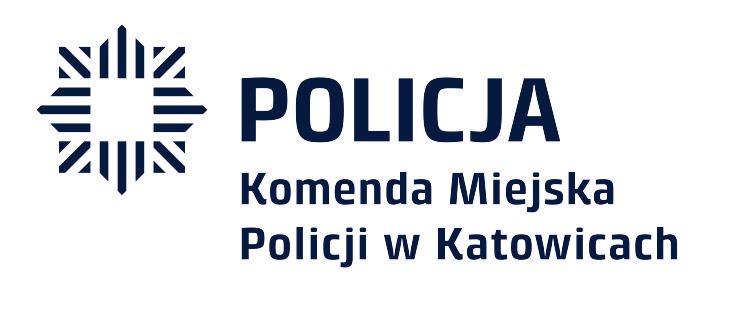 Drodzy Uczniowie!	Nikt z nas nie chce, aby stosowano wobec niego przemoc i dotyczy to zarówno przemocy  fizycznej, jak i psychicznej. Stosowanie przemocy wobec osób najbliższych -  tych, które z nami żyją i mieszkają powoduje czasem nieodwracalne konsekwencje dla osób, które tej przemocy doznają. Jakie? O tym właśnie opowiedzcie  - wyraźcie swój sprzeciw wobec stosowania przemocy i nauczcie innych reagować, gdy są jej świadkami. To wszystko, by pomóc osobom w trudnej sytuacji i okazać im wsparcie. Pokażcie też sprawcom, jakie mogą ponieść konsekwencje, by zatrzymać  ich w tym, co złego robią. 	Zapraszam Was do udziału w konkursie na plakat w wersji elektronicznej 
pn. „Nie bądź obojętny, reaguj na przemoc w rodzinie”.	Niech plakat będzie głosem Waszym sprzeciwu wobec przemocy i zwróci uwagę na problem stosowania przemocy w rodzinie. 	Grafika, komiks, coś w starym stylu? Zapoznajcie się z Regulaminem i wyzwólcie swoją twórczość oraz kreatywność. Wybrane przez Jury zwycięskie plakaty zostaną opublikowane i  przekazane uczniom katowickich szkół, a ich autorzy otrzymają nagrody. Życzę powodzenia!podkom. Adrianna MazurKoordynator ds. Przeciwdziałania Przemocy w Rodzinie Komendy Miejskiej Policji w Katowicach	